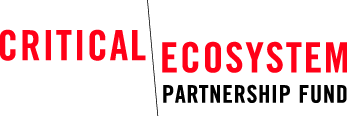 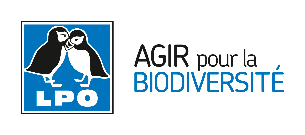 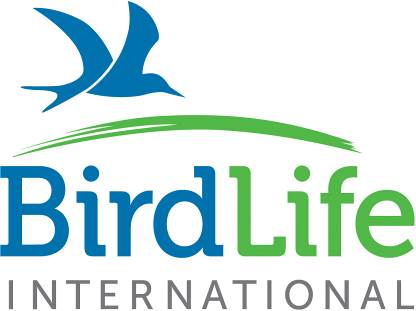 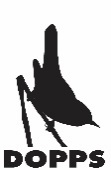 HOTSPOT DE BIODIVERSITE DU BASSIN MEDITERRANEENLettre de demande pour les petites subventionsSection 1:  Informations sur l'organisation candidateNom légal de l’organisation - comme cité dans l’attestation légale d’enregistrementNom usuel de l’organisation / Acronyme le cas échéant:  Contact principal pour le projet - Indiquez le nom et les coordonnées de la personne en charge de la communication avec l’équipe de mise en œuvre concernant ce projet: Nom et adresse email du/de la	 directeur/trice général/e de l’organisation - Indiquez le nom et les coordonnées du/de la directeur/trice général/e ou de la personne autorisée à signer les contrats au nom de votre organisation :   Adresse postale (y compris le pays):Adresse physique - (y compris le pays) si différente de l'adresse postale Type d’organisation - Les organisations locales doivent être légalement enregistrées dans un pays situé dans le hotspot où le projet sera mis en œuvre. Elles doivent avoir un conseil d’administration indépendant ou une structure similaire de gouvernance indépendante:         Locale  	         InternationaleHistorique et missions - Décrivez brièvement l’historique et les missions/objectifs stratégiques de votre organisation :  Projets pertinents – Décrivez brièvement des projets précédents auxquels votre organisation a participé et qui sont pertinents pour cette proposition (maximum 3).  Section 2: Questions d’éligibilitéMerci de répondre aux questions suivantes:Est-ce que vous, ou votre organisation êtes contrôlés par, une agence gouvernementale?    Oui              Non Si oui, pouvez-vous démontrer que votre organisation:A une personnalité juridique indépendante de toute agence gouvernementale ou acteur?       Oui       NonA le pouvoir de demander et de recevoir des fonds privés?      Oui         NonNe peut pas revendiquer une immunité souveraine?      Oui         NonAvez-vous l'intention d'utiliser le fonds du projet pour acheter un terrain?  Oui      NonLe projet implique-t-il le déplacement forcé de personnes ou toute autre forme de réinstallation involontaire?       Oui              NonAvez-vous l'intention d'utiliser les fonds du projet pour capitaliser un (des) fond(s) d'affectation spéciale?     Oui              NonLe projet implique –t- il le changement ou l'altération de biens culturels physiques (y compris les objets mobiliers ou immobiliers, les sites, les structures, les éléments naturels et les paysages ayant une signification archéologique, paléontologique, historique, architecturale, religieuse, esthétique ou culturelle)?     Oui              Non Section 3: Résumé du projetSituation géographique du projet – Veuillez indiquer l'emplacement géographique où les activités de votre projet auront lieu (Veillez consulter l’Appel à Proposition pour les pays et les sites éligibles) Aire(s) Protégée(s)Est ce que le(s) ZCB choisi(s) est(sont) une(des) aire(s) protégée(s) ?   Oui   	   Non	 	  Partiellement		 Je ne sais pas Carte Veuillez indiquer les coordonnées de l'emplacement exact de votre projet et, si possible, joindre une carte.Durée du projet - Indiquez la durée approximative de votre projet en nombre de mois:Direction Stratégique du Profil de l’ écosystème CEPF – Indiquez la direction stratégique et les priorités d'investissement que cette proposition vise à aborder. Utilisez le nombre exact, tel que 1, 2, etc., et le libellé du Profil de l'écosystème pour cette région disponible ici: https://www.cepf.net/resources/documents/mediterranean-basin-ecosystem-profile-2017 . Veuillez consulter l'appel à propositions pour les directions stratégiques et les priorités d'investissement éligibles. Section 4: Conception de projetCette section doit donner un aperçu du projet proposé. Veuillez répondre à chacune des question ci-dessous : Section 5: Budget Le Fond de partenariat pour les écosystèmes critiques (CEPF) permet à la société civile de protéger les hotspots de la biodiversité dans le monde. Les opportunités de financement du CEPF sont annoncées via des appels à propositions. Veuillez consulter l'appel à propositions pour plus de détails sur les critères d'éligibilité.Le programme des petites subventions du CEPF dans le bassin méditerranéen est géré par BirdLife International en tant qu'équipe de mise en œuvre régionale.Ce formulaire de lettre d’Intention (LDI) est la première étape du processus de demande et comporte cinq sections. Veuillez remplir toutes les sections avant de soumettre votre demande. Le processus de révision prendra environ 8 semaines à compter de la date de clôture. Tous les candidats seront informés du statut de leur lettre d'intention et les candidats retenus seront invités à la deuxième étape.Avant de présenter une demande, les candidats sont encouragés à discuter des idées de projet et de éligibilité avec le responsable de programme correspondants à leurs régions : • Responsable de programme pour les Balkans, Borut Rubinič; borut.rubinic@dopps.si 
• Responsable de programme pour le Cap-Vert, Mariana Carvalho; mariana.carvalho@birdlife.org 
• Responsable de programme pour le Moyen-Orient, Sharif Jbour; sharif.jbour@birdlife.org 
• Responsable de programme pour l’Afrique du Nord, Awatef Abiadh; awatef.abiadh@lpo.fr Pour soumettre votre lettre d'intention, veuillez envoyer ce formulaire dûment rempli avec toutes ses pièces jointes, avant la date limite, à: CEPF-MED-RIT@birdlife.org .Si vous avez des questions d'ordre général, veuillez envoyer  email à CEPF-MED-RIT@birdlife.org ou visiter notre site Web: http://www.birdlife.org/cepf-med Nom complet:Poste:Addresse email:Téléphone:Nom completProfession:Addresse email:TéléphoneSite Web (le cas échéant) :Facebook (le cas échéant):Twitter (le cas échéant):Autre réseaux sociaux: Année de création de l’organisation - indiquez la date de créationNombre de salariésTitre de projet:PaysZone(s) clé(s) pour la biodiversité (ZCB)Autres sites (le cas échéant)Période (en mois)Date de démarrage prévue:Direction StratégiqueExpliquer le lien de ce projet vis-à-vis de la Direction stratégiquePriorité(s) d’investissementExpliquer le lien de ce projet avec les priorités d’investissementI. Justification de projetQuel est l’enjeu de conservation du site (ZCB) dans lequel vous voulez travailler? Pourquoi c’est important (pour la biodiversité, les personnes, ou d'autres raisons)?Quel est la problématique spécifique que vous allez aborder dans ce projet? Avez-vous travaillé sur cette problématique auparavant ? En quoi votre expérience est-elle pertinente pour travailler sur cette problématique ? Qui d’autre travaille sur cette problèmatique et/ou sur ce site (ZCB) actuellement? Quelles sont leurs actions ? Quelle est la valeur ajoutée de votre projet par rapport aux initiatives actuelles/antérieures ?II. stratégies d’investissementQuel(s) est(sont) votre(vos) objectif(s)/impact(s) à long terme ?Quel(s) est(sont) votre(vos) objectif(s) spécifique(s)/impact(s) à court terme ?Ils doivent être réalisés dans les délais de votre projet        3. Quels sont les conséquences / résultats attendus de votre projet? Veuillez les numéroter par rapport à vos objectifs / impacts à court termeCitez les activités de votre projet :Veuillez les numéroter par rapport à vos résultats attendusQuels risques internes et externes avez-vous identifiés, et comment allez-vous atténuer leurs impacts dans l’éventualité où ils se présenteraient ?III. Partenaires et parties prenantes du projetQuels sont les partenaires / parties prenantes impliqués dans la conception de ce projet, et qui seraient directement impliqués dans sa mise en œuvre ?Veuillez completer le tableau suivant (Ajoutez autant de lignes que necessaire) :  Partenaire / partie prenante (nom)Type de partie prenante (groupe communautaire, organisme gouvernemental, autre ONG, secteur privé, etc.)Implication dans l’elaboration de projet Implication proposée dans la mise en œuvre de projet Veuillez fournir un détail du budget proposé (en Dollar américain) en utilisant les lignes budgétaires suivantes : Veuillez fournir un détail du budget proposé (en Dollar américain) en utilisant les lignes budgétaires suivantes : Veuillez fournir un détail du budget proposé (en Dollar américain) en utilisant les lignes budgétaires suivantes : Lignes budgétairesDollar américain ($)CommentairesSalaires / Bénéfices Consultations et Services Professionnels Occupation (location de bureaux et services publics)Télécommunications Affranchissements postaux et livraison  FournituresMeubles et équipements Entretien Déplacements et évènements spéciaux Frais bancaires et d'assurance  Cout de soutien à la gestion (max 13% et seulement si soutenu par la politique de l'organisation)Budget total: